В целях определения местоположения границ образуемых и изменяемых земельных участков, с учетом протокола публичных слушаний и заключения о результатах публичных слушаний, в соответствии с Градостроительным кодексом Российской Федерации, решением Совета депутатов города Новосибирска от 24.05.2017 № 411 «О Порядке подготовки документации по планировке территории и признании утратившими силу отдельных решений Совета депутатов города Новосибирска», постановлением мэрии города Новосибирска от 25.09.2014 № 8472 «Об утверждении проекта планировки центральной части Ленинского района», руководствуясь Уставом города Новосибирска, ПОСТАНОВЛЯЮ:1. Утвердить проект межевания территории квартала П в границах проекта планировки центральной части Ленинского района (приложение).2. Департаменту строительства и архитектуры мэрии города Новосибирска разместить постановление на официальном сайте города Новосибирска в информационно-телекоммуникационной сети «Интернет».3. Департаменту информационной политики мэрии города Новосибирска в течение семи дней со дня издания постановления обеспечить опубликование постановления.4. Контроль за исполнением постановления возложить на заместителя мэра города Новосибирска – начальника департамента строительства и архитектуры мэрии города Новосибирска.Гальянова2275008ГУАиГПриложениек постановлению мэриигорода Новосибирскаот 11.07.2017 № 3272ПРОЕКТмежевания территории квартала П в границах проекта планировки центральной части Ленинского районаЧертеж межевания территории с отображением красных линий, утвержденных в составе проекта планировки территории, линий отступа от красных линий в целях определения места допустимого размещения зданий, строений, сооружений, границ образуемых и изменяемых земельных участков на кадастровом плане территории, условных номеров образуемых земельных участков, границ территорий объектов культурного наследия, границ зон с особыми условиями использования территорий, границ зон действия публичных сервитутов (приложение)._____________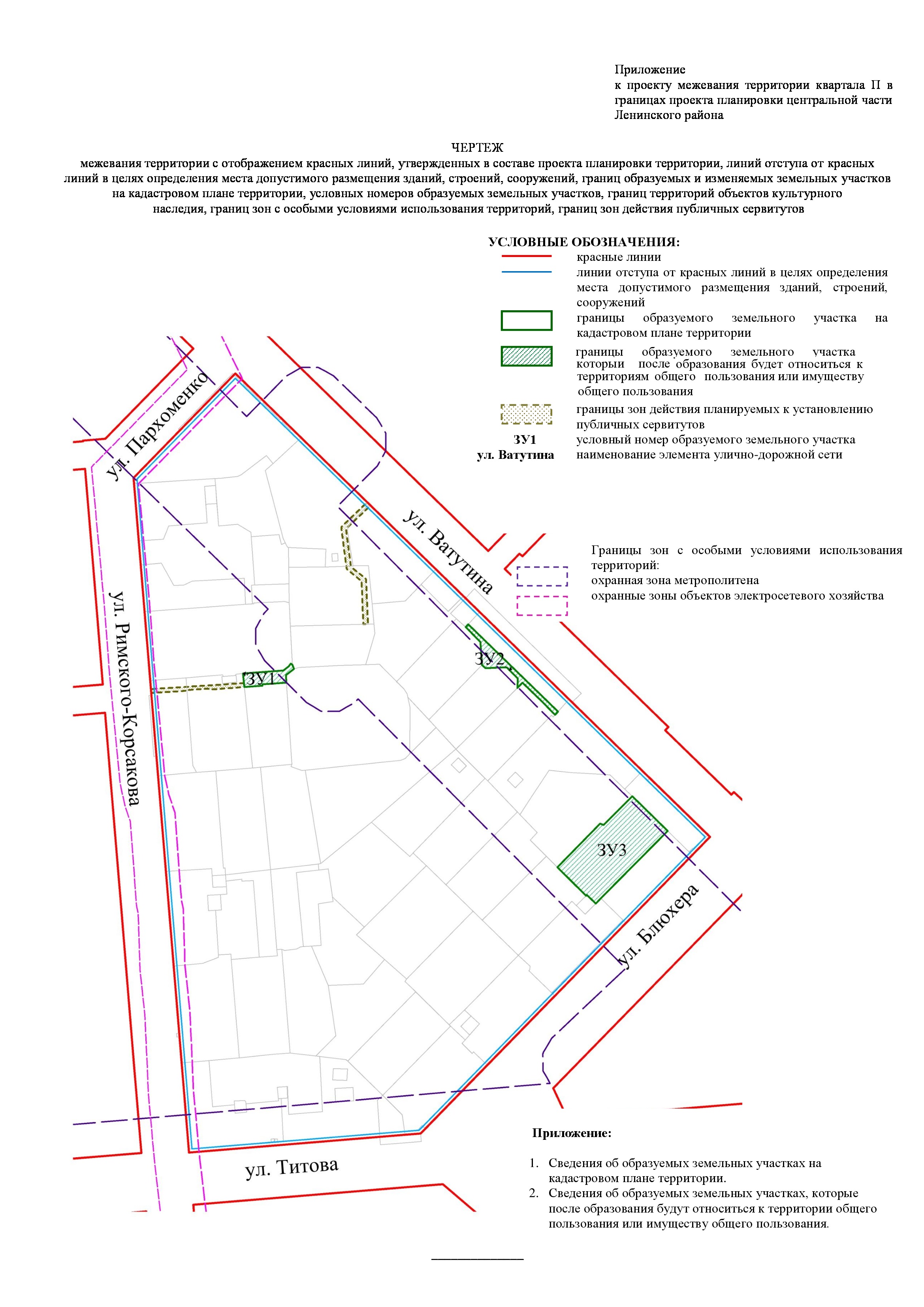 Приложение 1 к чертежу межевания территории с отображением красных линий, утвержденных в составе проекта планировки территории, линий отступа от красных линий в целях определения места допустимого размещения зданий, строений, сооружений, границ образуемых и изменяемых земельных участков на кадастровом плане территории, условных номеров образуемых земельных участков, границ территорий объектов культурного наследия, границ зон с особыми условиями использования территорий, границ зон действия публичных сервитутовСВЕДЕНИЯоб образуемых земельных участках на кадастровом плане территории______________Приложение 2 к чертежу межевания территории с отображением красных линий, утвержденных в составе проекта планировки территории, линий отступа от красных линий в целях определения места допустимого размещения зданий, строений, сооружений, границ образуемых и изменяемых земельных участков на кадастровом плане территории, условных номеров образуемых земельных участков, границ территорий объектов культурного наследия, границ зон с особыми условиями использования территорий, границ зон действия публичных сервитутовСВЕДЕНИЯоб образуемых земельных участках, которые после образования будут относиться к территории общего пользования или имуществу общего пользования ______________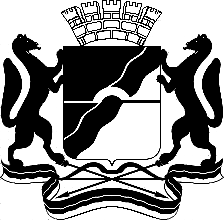 МЭРИЯ ГОРОДА НОВОСИБИРСКАПОСТАНОВЛЕНИЕОт  	  11.07.2017		№        3272	О проекте межевания территории квартала П в границах проекта планировки центральной части Ленинского района Исполняющий обязанности мэра города НовосибирскаГ. П. ЗахаровУсловный номер образуемого земельного участка на чертежеУчетный номер кадастрового кварталаВид разрешенного использования образуемого земельного участка в соответствии с проектом планировки территорииПлощадь образуемого и изменяемого земельного участка и его частей, гаАдрес земельного участка12345ЗУ154:35:064200Земельные участки (территории) общего пользования0,0470Российская Федерация, Новосибирская область, город Новосибирск, ул. Выставочная, (5) ЗУ254:35:064200Земельные участки (территории) общего пользования0,0654Российская Федерация, Новосибирская область, город Новосибирск, ул. Ватутина, (20)ЗУ 354:35:064200Земельные участки (территории) общего пользования0,4156Российская Федерация, Новосибирская область, город Новосибирск, ул. Блюхера, (19)  Итого:  Итого:  Итого:0,5280Условный номер образуемогоземельного участка на чертежеУчетный номер кадастрового кварталаВид разрешенного использования образуемого земельного участка в соответствии с проектом планировки территорииПлощадь образуемого и изменяемого земельного участка и его частей, гаАдрес земельного участка12345ЗУ154:35:064200Земельные участки (территории) общего пользования0,0470Российская Федерация, Новосибирская область, город Новосибирск, ул. Выставочная, (5) ЗУ254:35:064200Земельные участки (территории) общего пользования0,0654Российская Федерация, Новосибирская область, город Новосибирск, ул. Ватутина, (20)ЗУ 354:35:064200Земельные участки (территории) общего пользования0,4156Российская Федерация, Новосибирская область, город Новосибирск, ул. Блюхера, (19)  Итого:  Итого:  Итого:0,5280